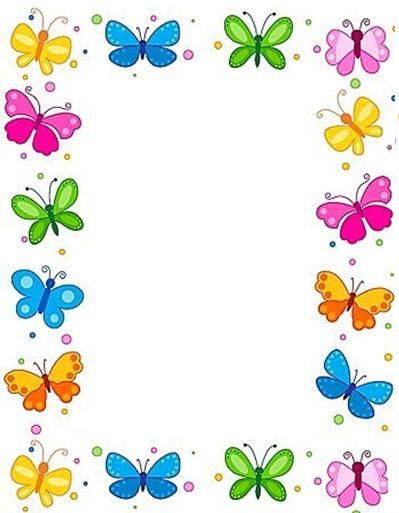 Я изучаю жизнь нашего любимого Пророка Мухаммада (мир ему и благословение). Знаю, что Пророк (мир ему и благословение) очень любил детей. Он играл с ними, брал их на руки, целовал и гладил по голове. Ребёнка, которого держал на руках Пророк (мир ему и благословение), можно было отличить от остальных детей по приятному запаху. А ещё наш Пророк (мир ему и благословение) ускорял намаз, если среди совершающих за ним молитву были женщины с детьми. Таким образом наш Пророк (мир ему и благословение) проявлял к ним любовь и заботу и говорил, чтобы и остальные относились к детям так же.
